消费品召回公告生产者名称汕头市澄海区王老师玩具厂汕头市澄海区王老师玩具厂汕头市澄海区王老师玩具厂汕头市澄海区王老师玩具厂汕头市澄海区王老师玩具厂召回实施时间2018年12月至2019年3月2018年12月至2019年3月2018年12月至2019年3月2018年12月至2019年3月2018年12月至2019年3月产品名称第二代升级版电子积木第一代电子积木趣味版电子积木品牌王老师型号/规格5889升级版W-335升级版W-189w-19978升级版W-2289W-5889生产起止日期2017年3月至2017年10月生产批号/批次2017031020170508201709024召回数量3000产品描述及外观照片W-5889升级版   　 w-335升级版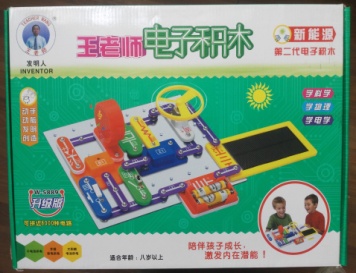 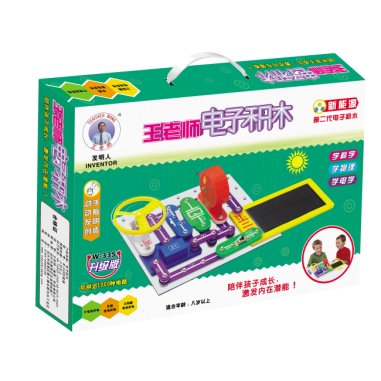 W-189               w-2289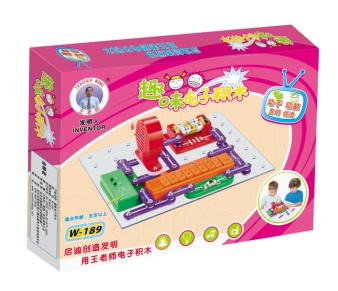 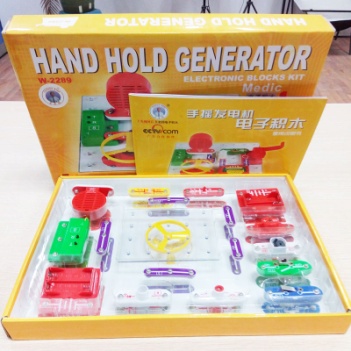 W-5889                w-19978升级版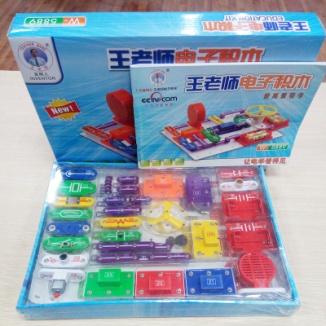 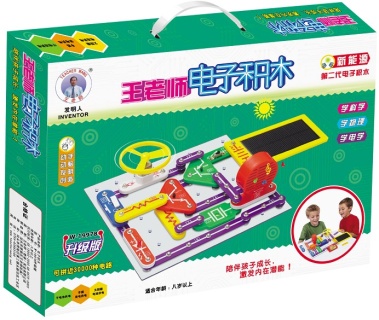 W-5889升级版   　 w-335升级版W-189               w-2289W-5889                w-19978升级版W-5889升级版   　 w-335升级版W-189               w-2289W-5889                w-19978升级版W-5889升级版   　 w-335升级版W-189               w-2289W-5889                w-19978升级版W-5889升级版   　 w-335升级版W-189               w-2289W-5889                w-19978升级版缺陷描述及缺陷部位照片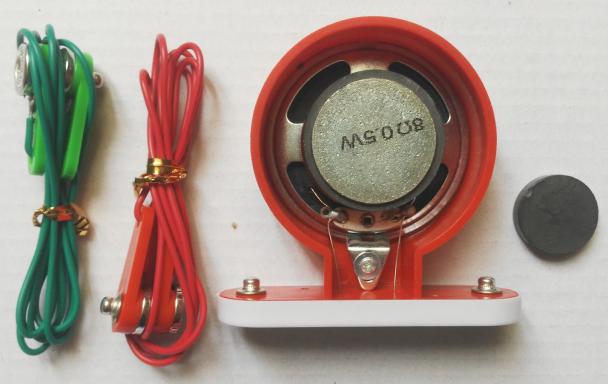 由于喇叭输出功率高，导致发出的声响超标。产品中的磁铁为小零件，没有标出磁铁的警示说明。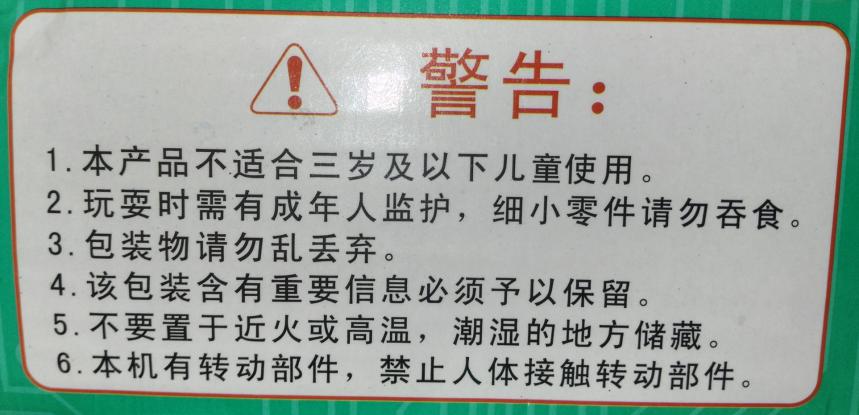 3.产品中软电线的邻苯二甲酸酯超标。由于喇叭输出功率高，导致发出的声响超标。产品中的磁铁为小零件，没有标出磁铁的警示说明。3.产品中软电线的邻苯二甲酸酯超标。由于喇叭输出功率高，导致发出的声响超标。产品中的磁铁为小零件，没有标出磁铁的警示说明。3.产品中软电线的邻苯二甲酸酯超标。由于喇叭输出功率高，导致发出的声响超标。产品中的磁铁为小零件，没有标出磁铁的警示说明。3.产品中软电线的邻苯二甲酸酯超标。由于喇叭输出功率高，导致发出的声响超标。产品中的磁铁为小零件，没有标出磁铁的警示说明。3.产品中软电线的邻苯二甲酸酯超标。可能造成的后果1.儿童长期使用近距离喇叭可能会导致听力受损                                                                     2.缺少磁铁的警示语，可能导致消费者无法获取正确注意事项等信息而购买，对儿童误操作造成伤害。3.邻苯二甲酸酯超标可能会影响生理发育。1.儿童长期使用近距离喇叭可能会导致听力受损                                                                     2.缺少磁铁的警示语，可能导致消费者无法获取正确注意事项等信息而购买，对儿童误操作造成伤害。3.邻苯二甲酸酯超标可能会影响生理发育。1.儿童长期使用近距离喇叭可能会导致听力受损                                                                     2.缺少磁铁的警示语，可能导致消费者无法获取正确注意事项等信息而购买，对儿童误操作造成伤害。3.邻苯二甲酸酯超标可能会影响生理发育。1.儿童长期使用近距离喇叭可能会导致听力受损                                                                     2.缺少磁铁的警示语，可能导致消费者无法获取正确注意事项等信息而购买，对儿童误操作造成伤害。3.邻苯二甲酸酯超标可能会影响生理发育。1.儿童长期使用近距离喇叭可能会导致听力受损                                                                     2.缺少磁铁的警示语，可能导致消费者无法获取正确注意事项等信息而购买，对儿童误操作造成伤害。3.邻苯二甲酸酯超标可能会影响生理发育。召回措施免费更换合格的零件并对不合格品进行收回处理。免费更换合格的零件并对不合格品进行收回处理。免费更换合格的零件并对不合格品进行收回处理。免费更换合格的零件并对不合格品进行收回处理。免费更换合格的零件并对不合格品进行收回处理。投诉索赔情况无无无无无事故及人员伤亡情况无无无无无通知消费者方式在公司官网发公告，经销商在销售网站和销售门店发布召回公告。在公司官网发公告，经销商在销售网站和销售门店发布召回公告。在公司官网发公告，经销商在销售网站和销售门店发布召回公告。在公司官网发公告，经销商在销售网站和销售门店发布召回公告。在公司官网发公告，经销商在销售网站和销售门店发布召回公告。其他信息相关用户也可以登录广东省市场监督管理局网站（ http://www.gdqts.gov.cn/），或拨打广东省质量技术监督局缺陷产品管理中心热线电话：020-89232663，了解更多信息。 相关用户也可以登录广东省市场监督管理局网站（ http://www.gdqts.gov.cn/），或拨打广东省质量技术监督局缺陷产品管理中心热线电话：020-89232663，了解更多信息。 相关用户也可以登录广东省市场监督管理局网站（ http://www.gdqts.gov.cn/），或拨打广东省质量技术监督局缺陷产品管理中心热线电话：020-89232663，了解更多信息。 相关用户也可以登录广东省市场监督管理局网站（ http://www.gdqts.gov.cn/），或拨打广东省质量技术监督局缺陷产品管理中心热线电话：020-89232663，了解更多信息。 相关用户也可以登录广东省市场监督管理局网站（ http://www.gdqts.gov.cn/），或拨打广东省质量技术监督局缺陷产品管理中心热线电话：020-89232663，了解更多信息。 